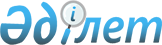 О присвоении наименований и переименований улиц села Кырык-КудукРешение Акима села Кырык-Кудык Аккольского района Акмолинской области от 4 сентября 2009 года № 3. Зарегистрировано Управлением юстиции Аккольского района Акмолинской области 5 октября 2009 года № 1-3-120

      Примечание РЦПИ.

      В тексте сохранена авторская орфография и пунктуация.

      В соответствии с подпунктом 4 статьи 14 Закона Республики Казахстан «Об административно-территориальном устройстве Республики Казахстан» от 8 декабря 1993 года, пунктом 2 статьи 35 Закона Республики Казахстан «О местном государственном управлении и самоуправлении в Республике Казахстан» от 23 января 2001 года, с учетом мнения населения, аким села Кырык-Кудук РЕШИЛ:



      1. Присвоить наименования улицам села Кырык-Кудук:

      улице № 1 – наименование «Иван Панфилов»;

      улице № 2 – наименование «Каныш Сатпаев»;

      улице № 3 – наименование «Абай Кунанбаев»;

      улице № 4 – наименование «Динмухамед Кунаев»;

      улице № 5 – наименование «Сакен Сейфуллин».



      2. Переименовать улицы:

      улицу «Центральная» – на улицу имени «Богенбай Батыр»;

      улицу «Клубная» – на улицу имени «Мухтара Ауэзова»;

      улицу «Школьная» – на улицу имени «Ыбрая Алтынсарина»;

      улицу «Чапаева» – на улицу имени «Алии Молдагуловой»;

      улицу «Мира» – на улицу имени «Маншук Маметовой»;

      улицу «Джамбула» – на улицу имени «Жамбыла Жабаева».



      3. Контроль за исполнением настоящего решения оставляю за собой.



      4. Настоящее решение вступает в силу со дня государственной регистрации в Управлении юстиции Аккольского района и вводится в действие со дня официального опубликования.      Аким

      села Кырык-Кудук                           Д.Е.Бекмагамбетов      СОГЛАСОВАНО:      Начальник

      государственного учреждения

      «Отдел культуры

      и развития языков

      Аккольского района                         Б.Б.Акимова      Начальник

      государственного учреждения

      «Отдел архитектуры

      и градостроительства

      Аккольского района                         И.И.Карпова
					© 2012. РГП на ПХВ «Институт законодательства и правовой информации Республики Казахстан» Министерства юстиции Республики Казахстан
				